１　図は，シダのなかまとコケのなかまの体のつくりを表したものです。次の問いに答えなさい。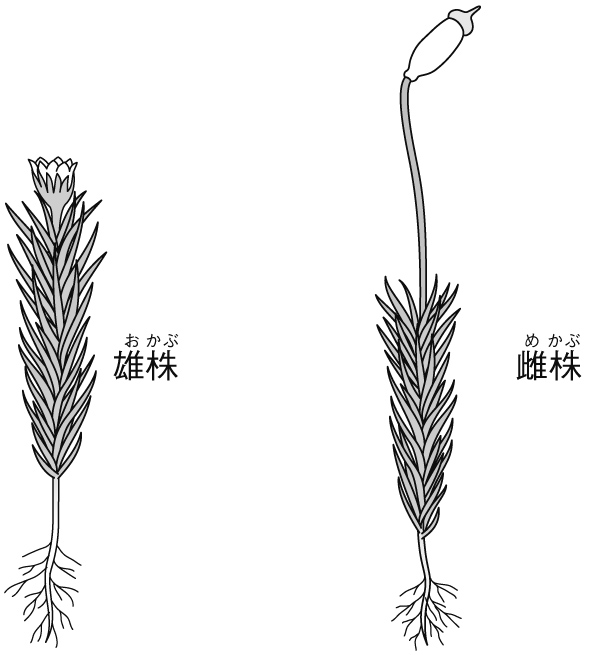 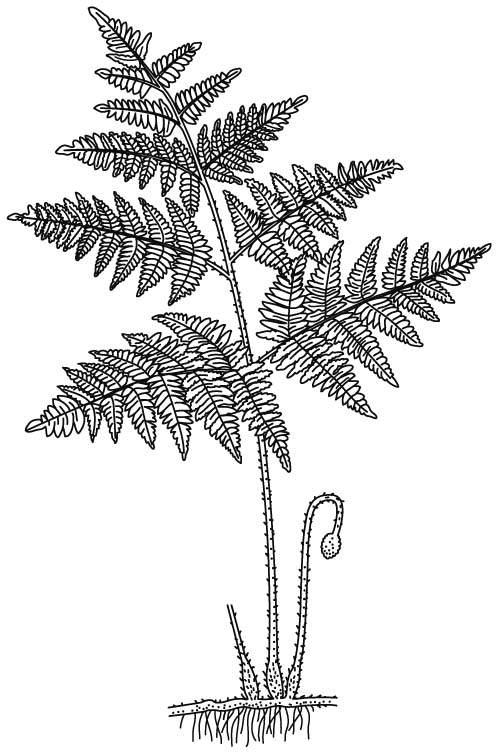 ⑴　シダのなかまでにあたる部分はどこでしょうか。図の中に○で印をつけなさい。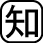 ⑵　シダのなかまとコケのなかまでちがうを2点書きなさい。（　　　　　　　　　　　　　　　　　　　　　　　　　　　　　　　　　　　　　　　　　　　　　　　）（　　　　　　　　　　　　　　　　　　　　　　　　　　　　　　　　　　　　　　　　　　　　　　　）⑶　シダ植物とコケ植物で共通する特徴を2点書きなさい。	（　　　　　　　　　　　　　　　　　　　　　　　　　　　　　）		（　　　　　　　　　　　　　　　　　　　　　　　　　　　　　）２　図は，植物をＡ〜Ｄの特徴をもつもの（○），もたないもの（×）でなかま分けしたものです。次の問いに答えなさい。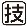 ⑴　図のA，B，Dにあてはまる特徴をに書きなさい。A（　　　　　　　　　　　　）B（　　　　　　　　　　　　）D（　　　　　　　　　　　　）⑵　Cは「子葉が2枚」という特徴でなかま分けしていますが，ほかの表現に置きかえることができます。置きかえることができる特徴を簡潔に書きなさい。（　　　　　　　　　　　　）⑶　ツユクサ・イネの葉のようすを模式的に図示しなさい。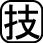 ⑷　スギゴケ・ゼンマイのグループをさらに2種類に分けるとすると，どのような特徴で分けられますか。簡潔に書きなさい。	（　　　　　　　　　　　　　　　　　　　　　　　　　　　　　　　　　　　　　　　　　　　　　　　　　　　　　　　　　　　　　　　　　　）⑸　⑷を加えると，スギゴケとゼンマイは，1種類が「◯」，もう1種類が「×」に分類されます。「×」に分類される植物は何ですか。	（　　　　　　　　　）